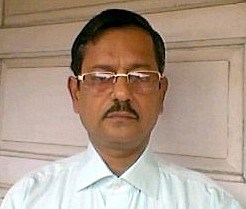 BIODATAName                                 :  DR. CHANCHAL GUHA ROY  Designation                      :    Associate Professor ,IQAC Co-ordinator                                           Address :i)  College                       :    Netaji Nagar Day College                                               170/436, N.S.C. Bose Road                                             Regent Estate, Kolkata – 700092                                             Phone No.  2411-5301.                ii)  Residence                   :   Jananagari, P.O, Agarpara,                                                               Dist. North 24-Parganas(W.B.),                                                              Kolkata- 700109                                                              Mobile No.  9831771096.          Area of Specialization      :   Mathematical Physics, Nonlinear Mechanics,                                                        Atmospheric and Oceanic Sciences, Computer                                                         Science, Parmacokinetics, etc.                         Details of Service                               College serving now     :  From…19.09.1997   to…To-Date (continuing).Academic Qualifications :* D.C.M.→ Diploma in Computer Management. Research Experience and Training :Editorship/Authorship  of  Books :  Editor of 3(three) booksAuthors of 2(two) booksRefresher Course, Orientation Course, Training Course, etc.:Participation in corporate life:a)   Co-Curricular activities                   :  Participated in National Youth                                                                  Conference. Also participated in                                                                   Co-Curricular activities organized                                                                    by the College. b)   Enrichment of Campus life            :  Involved in organizing several Conferences,                                                                             Workshops, Seminars, etc in our College.                                           Coordinator of IQAC and                                          Convener of Career Guidance &                                                                                Placement Cell of the College.           c)   Memberships of Professional       : i) Life Member of Indian Association for      Organizations                                     Cultivation of Science,                                                                                                                 ii) Life Member & Fellow of the Indian                                                                    Physical Society,d)   Any other information                  : (i) Visited Italy (thrice) for delivering                                                                    Invited Talk and also participating                                                                   in some International Workshops.                                                              (ii) Visited Bangladesh for presenting                                                                    Research Paper in the Conference.                                                              (iii) Guiding student for research work.                                                              (iv) Delivered Invited Lectures in                                                                      Several Workshops and also acted                                                                       as Chairpersons of some Seminars.                                                                                                                            (v) Done a number of Certificate and                                                                     Orientation Courses in Computer                                                                      Programming & Applications.                                                              (vi) My name has been added to                                                                      World Directory of CO2                                                                     Researchers and Policymakers._____________________Exams Passed    Board/University               SubjectsYearDivision/Class--------------------------------------------------          ---------------------------------------                -------  ------------------- HigherSecondaryWest Bengal Board           of Secondary           Education. Bengali, English,  Physics, Chemistry, Mathematics, Mechanics.1976        1stBachelor’sDegree [B.Sc.(Hons)]   University of           CalcuttaPhysics-H, Mathematics,Chemistry.1979        2ndMaster’sDegree [M.Sc.]Jadavpur UniversityMathematics   [Special papers (i) Magneto Fluid Dynamics, (ii) Plasma Mechanics.]1983         1stResearchDegree [Ph.D.(Sc.)]Jadavpur University Mathematics1990       ----Diploma/Certificate Course.[D.C.M.]*Datapro Information TechnologyComputer Fundamentals (MS-DOS), Lotus 1-2-3, Unix, C Language, Project1993More than 71% marks obtained      Research Stage      Title of the Work/Thesis        University         ---------------             ----------------                    ----               Ph.D.Some Studies on Solitons and Solitary Waves in Nonlinear Systems       Jadavpur       University                               Post DoctoralCoupled Surge-Wave Models     University     of Calcutta Any other relevant information/ Research Guidance with brief particularWorked as J.R.F & S.R.F. of C.S.I.R. project on “Studies in Mathematical Modeling on Nonlinear Oceanic Problems. Referee of a few Journals and magazine           Name     Sponsoring           Agency         Place & DateUGC sponsored Refresher Courses ------------------------------Orientation Course (UGC)------------------------------Training Programmeon E-LearningAcademic  Staff College [Mathematics Department]----------------------Academic Staff College----------------------DOEACC Centre, Kolkata (i) University of Kalyani  &From February 16, 2004 to March 9, 2004.[Obtained Grade-A](ii) University of Kalyani  & From December 26, 2002 to January 15, 2003.[Obtained Grade-A] (iii) University of Calcutta  &from August 16, 2001 to September 05, 2001.---------------------------------------------Burdwan University & From March 14, 2001 to April 10, 2001---------------------------------------------DOEACC Centre, Kolkata-700032From January 16, 2006 to February 23, 2006 